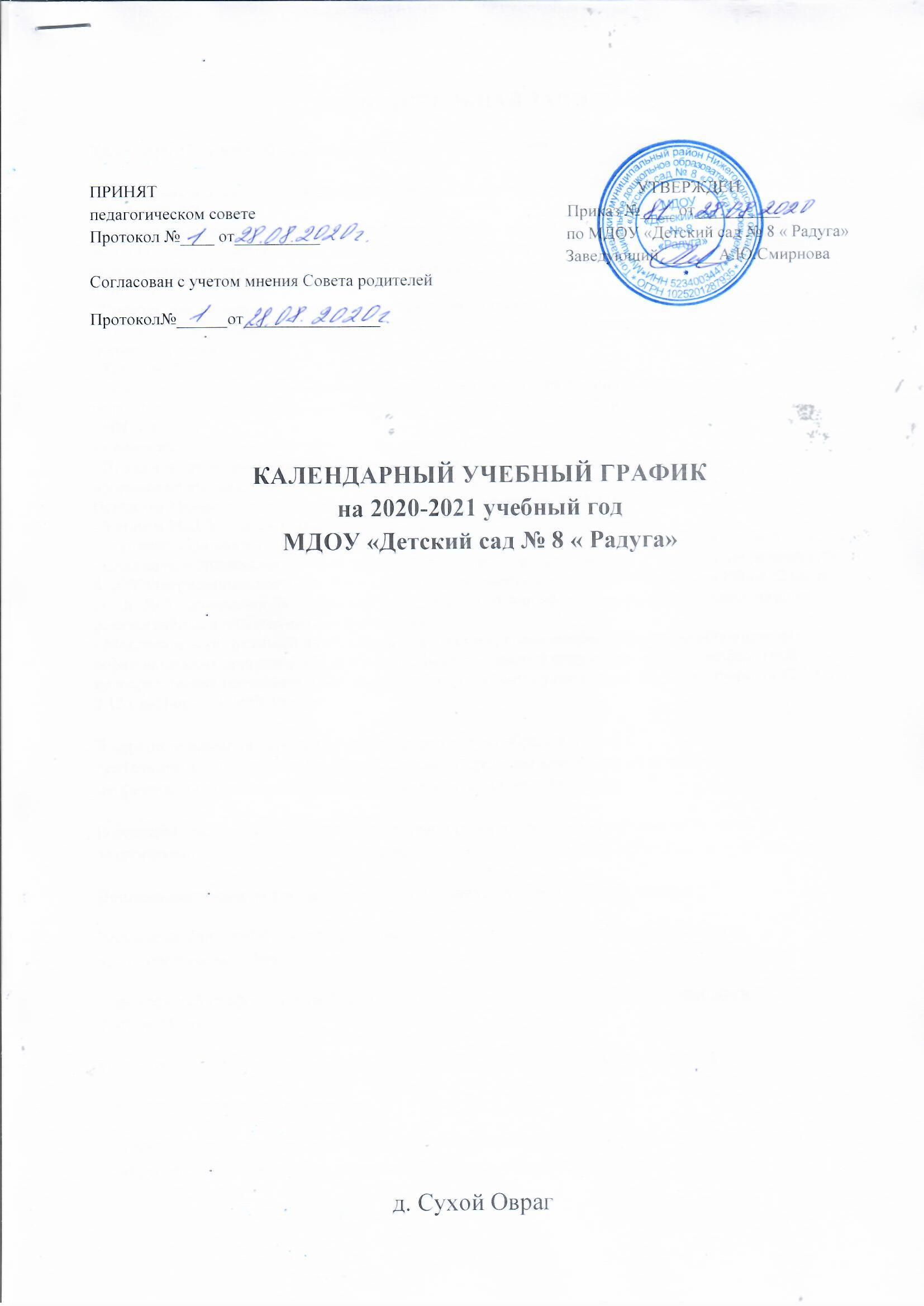 ПРИНЯТ                                                                                   			УТВЕРЖДЕН	педагогическом совете		                                                Приказ №____ от__________                                    Протокол №____ от__________                                                          по МДОУ «Детский сад № 8 « Радуга»                                                                                                                Заведующий_______А.Ю.СмирноваСогласован с учетом мнения Совета родителейПротокол№______от________________КАЛЕНДАРНЫЙ УЧЕБНЫЙ ГРАФИКна 2020-2021 учебный годМДОУ «Детский сад № 8 « Радуга»                                                д. Сухой ОврагПОЯСНИТЕЛЬНАЯ ЗАПИСКАКалендарный- учебный график разработан в соответствии с:- Федеральным Законом Российской Федерации «Об образовании в Российской Федерации» от 29.12.2012 года № 273-ФЗ;  - Федеральным государственным образовательным стандартом (Приказ Министерства образования и науки Российской Федерации от 17.10.2013 №1155 «Об утверждении федерального государственного образовательного стандарта дошкольного образования» (Зарегистрировано в Минюсте России 14.11.2013 №30384); - Инструктивно – методическим письмом Минобразования РФ от 14 марта 2000 года № 65/23 –  16 «О гигиенических требованиях к максимальной нагрузке на детей дошкольного возраста в организованных формах обучения»; - Уставом МДОУ; - Основной общеобразовательной программы дошкольного образования «От рождения до школы» под редакцией Н.Е.Вераксы, Т.С.Комаровой, М.А.Васильевой, 3-е изд., испр. И доп. – М.: МОЗАИКА – СИНТЕЗ,2016;- Санитарно – эпидемиологическими нормами СанПиН 2.4.1.3049 – 13;- Порядком организации и осуществления образовательной деятельности по основным общеобразовательным программам – образовательным программам дошкольного образования ( утв. Приказом Министерства образования и науки РФ от 30 августа 2013 года № 1014)- Уставом МДОУ «Детский сад №8 «Радуга»;
- основной образовательной программой дошкольного образования МДОУ « Детский сад № 8 « Радуга»- Санитарно – эпидемиологических требований к устройству, содержанию и организации режима работы в ДОУ утвержденных постановлением Главного государственного санитарного врача РФ от 22 июля 2010г. № 91; изменений №1 к СанПиН 2.4.1.2660 – 10 «Санитарно – эпидемиологической организации режима работы в дошкольных организациях». - Максимально допустимый объѐм недельной нагрузки, включающий реализацию дополнительных образовательных программ для детей дошкольного возраста и продолжительность непрерывной непосредственно образовательной деятельности регламентируются в соответствии с пунктом 12.10; 2.11; 2.12 СанПин 2.4.1.2660-10. В середине времени, отведѐнного на непрерывную образовательную 
деятельность, проводятся физкультминутки. Перерывы между периодами 
непрерывной образовательной деятельности составляют 10 минут. В летний период осуществляется непрерывная образовательная деятельность только эстетического и физкультурно-оздоровительного цикла во время прогулки на воздухе. Дошкольное учреждение работает в режиме пятидневной рабочей недели.Выходные дни – суббота, воскресение, а также праздничные дни, установленные законодательством РФ. Ежедневный график работы МДОУ « Детский сад № 8 « Радуга» с 10,5 пребыванием детей – с 7.30 до 18.00. Продолжительность учебного года - 9 месяцев с 01.09.2020 по 31.05 2021 года.Каникулы – первая неделя января. В учреждении функционирует одна разновозрастная группа, которая подразделяется на 4 подгруппы: 2 группа раннего возраста, младшая, средняя, подготовительнаяОРГАНИЗАЦИЯ ОРГАНИЗОВАННОЙ ОБРАЗОВАТЕЛЬНОЙ ДЕЯТЕЛЬНОСТИ Итого: за 2020-2021 учебный год 36 недель 4 дня /184 рабочих дня.1. Объем образовательной нагрузки 2. Временные характеристики воспитательно-образовательного процесса 3. Календарный год4. Организация физического воспитания2 занятия  продолжительностью согласно возрастным особенностям ФОРМЫ ОРГАНИЗАЦИИ ФИЗИЧЕСКОГОВОСПИТАНИЯ  ДЕТЕЙ В ДОУ          5. Праздничные мероприятия и развлеченияМесяц, годКоличество недельКоличество рабочих днейМесяц, годКоличество недельКоличество рабочих днейСентябрь 2020 4 недели 2 дня22 Январь 2021 3 недели 15Октябрь 2020 4 недели 2дня22 Февраль 2021 3недели4 дня19Ноябрь 2020 4 недели 20 Март 2021 4 недели 2дня22Декабрь 2020 4 недели3 дня 23 Апрель 2021 4 недели 2дня22Май 2021 3недели4 дня 19Итого:17 недель  2 дня 87Итого:19 недель  2 дня 97Возрастные группыКоличество образовательной деятельностиКоличество образовательной деятельностиПродолжительность ( временное)Продолжительность ( временное)Перерывы( временное)Перерывы( временное)Возрастные группыВ неделюМаксимально в деньнормафактическинормафактически2-ая группа раннего возраста10210101010Младшая группа10215151010Средняя группа10220201010Подготовительная группа143 ( 4 раза в неделю2)303010102-3 года3-4 года4-5 лет6-7 летПродолжительность недельного пребывания в ДОУ10,5 ч/д720 мин.10,5 ч/д720 мин.10,5 ч/д720 мин.10,5 ч/д720 мин.Продолжительность организованной образовательной деятельности (ООД)20 мин. в день ( 1 день 30 мин.)30 мин. в день40 мин. в день90 мин. в день( 2 дня 60 мин.)Продолжительность прогулки ( подготовка, игры, прогулка, возвращение)Продолжительность самостоятельной деятельности ( игры,поготовка к занятиям, личная гигиена,совместная деятельность)3часа180 м/д3часа180 м/д3часа180 м/д3часа180 м/дОбщая продолжительность учебного года – 273 календарных дня, из них:Учебных дней – 184Выходных и праздничных дней- 89Общая продолжительность учебного года – 273 календарных дня, из них:Учебных дней – 184Выходных и праздничных дней- 89Общая продолжительность учебного года – 273 календарных дня, из них:Учебных дней – 184Выходных и праздничных дней- 89 Образовательный процесс    продолжительность Выходные и праздничные дниПервый образовательный период01.09.2019 – 31.12.201917 учебных недель и 2 дня121 календарный день17 учебных недель и 2 дня121 календарный деньПервый образовательный период01.09.2019 – 31.12.2019Учебных дней -87Выходные и праздничные дни 352020-10.01 2020 – новогодние каникулы по законодательству (10 дней)16,17,23,24,30,31 – выходные дниОбщая сумма : 16 дней2020-10.01 2020 – новогодние каникулы по законодательству (10 дней)16,17,23,24,30,31 – выходные дниОбщая сумма : 16 дней2020-10.01 2020 – новогодние каникулы по законодательству (10 дней)16,17,23,24,30,31 – выходные дниОбщая сумма : 16 днейВторой образовательный период10.01.2020 – 29.05.202019 учебных недель и 2 дня135 календарных дней19 учебных недель и 2 дня135 календарных днейВторой образовательный период10.01.2020 – 29.05.2020Учебных дней 97Выходные и праздничные дни 54ИТОГОЗа период с 02.09 2019 по 31.05 2020 года 36 учебных недель и 4 дня273 календарных дня184 учебных дня 89 выходных и праздничных дней 36 учебных недель и 4 дня273 календарных дня184 учебных дня 89 выходных и праздничных днейМониторинг качества освоения программного материала воспитанниками 02.10.2020 г. по 15.10.2020г. с 15.04.2021 г. по 26.04.2021 г.02.10.2020 г. по 15.10.2020г. с 15.04.2021 г. по 26.04.2021 г.Выпуск детей в школу 01.06.2021 г.01.06.2021 г.КомплектованиеС 03.06.2021 года по 31.08.2021 годаС 03.06.2021 года по 31.08.2021 года                                          01.06.2021 – 31.08 2021 – летний период  92 дня                                          01.06.2021 – 31.08 2021 – летний период  92 дня                                          01.06.2021 – 31.08 2021 – летний период  92 дня№ п/п2 гр.р.в.младшаясредняясредняяподгот.подгот.1Утренняя гимнастика:а) традиционная++++++1б) на подвижных играх++++++1в) Музыкальная гимнастика+++++1г) игрового характера+++++2Физкультурные занятия:
а) традиционные+++++2б) в игровой форме+++++2в)  с тренажёрами++++2г) эстафеты-соревнования++++2д) тематические++++3 Прогулки-походы++++4Физкультурные праздники и развлечения+++++5Дни здоровья+++++6Закаливания+++++7Корригирующая гимнастика (зрительная, дыхательная, профилактика плоскостопия).+++++8Двигательная разминка+++++9Физкультминутки+++++10Подвижные игры и физические упражнения на прогулке+++++11Спортивные игры и упражнения++++12Гимнастика после дневного сна+++++13Самостоятельная двигательная активность у детей+++++РазновозрастнаягруппаРазновозрастнаягруппаСентябрь Путешествие в «Страну Знаний» (Развлекательное мероприятие)Путешествие в «Страну Знаний» (Развлекательное мероприятие)Октябрь«Золотая осень». Праздник.«Золотая осень». Праздник.Ноябрь«Мамочка, любимая моя!». Праздник«Мамочка, любимая моя!». ПраздникДекабрь «Здравствуй, здравствуй, Новый год!». Праздник «Здравствуй, здравствуй, Новый год!». Праздник Январь«Колобок». Театрализация сказки. «Колобок». Театрализация сказки. Февраль.«Мама, папа, я- спортивная семья». Спортивное мероприятие.«Мама, папа, я- спортивная семья». Спортивное мероприятиеМарт«8 марта – женский день». Праздник.«8 марта – женский день». Праздник.Апрель«День Открытых дверей»«День Открытых дверей»Май«До свидания, детский сад!». Праздник. Выпускной вечер.Июнь «Здравствуй, лето красное!». Развлекательное мероприятие.«Здравствуй, лето красное!». Развлекательное мероприятие.